2013亞洲公民教育國際研討會行動公民教育與民主化Active Citizenship Education and Democratization
Asia Citizenship Education International Conference活動目的    在民主文明未臻成熟而社會正義仍有待努力的台灣，公民素養教育是極為重要的基礎教育之一。主辦單位財團法人民間公民與法治教育基金會，以研究發展暨推動公民教育、法治教育、人權教育、品格教育為宗旨，以養成未來公民所具備的法律價值、思辨能力為基礎的相關知識為基礎，培育下一代能具備良好公民素養，並有能力及技巧積極參與並關心民主社會的運作。計劃藉由本次盛會，邀集國內參與法治教育的實務工作，分享其經驗，並與國外人士交流，一方面吸取他國經驗，二方面也是自我檢視，聽取外界意見，期能整合未來續航的共同方向，擘劃下一階段的行動策略，確立團隊夥伴的主旋律，並統整全國資源及網絡，促進社群合作、有效改變校園之課程與教學，深耕我國公民與法治教育之內容及師資。活動內容    本次會議以「行動公民教育與民主化」為題，舉辦2013年亞洲公民教育研討會，邀請來自亞洲地區代表、美國公民教育中心講師，以及本地教育專業人士，分享在新民主時代的公民教育經驗。內容包括『行動導向公民教育的理念與實踐』、『公民教育與民主化的挑戰』等專題演說，『亞洲公民教育的變遷』、『民間推動公民基礎教育的挑戰』等論壇，還有美國公民教育中心的講師帶來的『民主基礎系列』及『公民行動方案』的體驗課程。並邀請國內教育工作者發表『學校實施公民教育實例分享』、『公民行動方案』、以及『《民主基礎系列》應用於班級經營』、『《民主基礎系列》應用於課程教學』等論文發表。主辦單位財團法人民間公民與法治教育基金會國際扶輪3480地區全國教師工會總聯合會        臺灣師範大學公民教育與活動領導學系協辦單位中華民國律師公會全國聯合會中華扶輪教育基金會台北律師公會台灣法學會台灣區機器工業同業公會永大文教公益基金會吳尊賢文教公益基金會國際扶輪台灣總會蘇天財文教基金會外交部臺灣民主基金會活動日期：2013年10月26~27日上午九時至下午五時（全天）活動地點：國立臺灣大學法律學院霖澤館國際會議廳報名方式報名日期自即日起至2013年10月20日（日）截止，採線上報名，系統報名網址：https://sites.google.com/site/2013aceic/sign_up。其他會議相關資訊請至專案網站瀏覽：https://sites.google.com/site/2013aceic/聯絡方式：若有疑問可洽財團法人民間公民與法治教育基金會電話：02-25214258傳真：02-25214245地址：台北市松江路100巷4號5樓電子信箱：civic@lre.org.tw預期效益    我們的目標推廣對象是教育工作者，包括各級學校教師、行政人員。我們推廣的內容主要是「民主基礎系列」（Foundations of Democracy）及「行動公民方案系列」（Project citizen）之概念與課程。鼓勵教師將前述課程於校園內實施。本次研討會即在交流實務工作者的實踐經驗，並期配合社會氛圍與時勢潮流，研議行動策略，展望未來工作軸線。我們預期透過發表論文及會議論述內容出版，留下珍貴紀錄，並形成台灣社會對公民教育凝聚共識的參考，找出公民教育論述及推動改進方向，建立台灣公民教育論述平台。會議流程會場位置圖：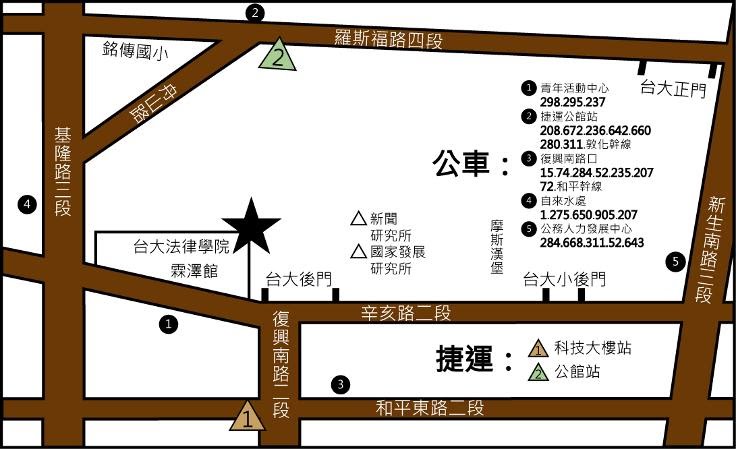 2013年10月26日(星期六)2013年10月26日(星期六)2013年10月26日(星期六)2013年10月26日(星期六)時間內容內容內容09:00開幕式 / 基金會簡介致歡迎詞 來賓致詞主持人：執行長李岳霖律師致詞人：董事長張廼良律師國際扶輪3480地區總監邱秋林DG Computer全國教師總工會理事長劉欽旭主持人：執行長李岳霖律師致詞人：董事長張廼良律師國際扶輪3480地區總監邱秋林DG Computer全國教師總工會理事長劉欽旭09:30【專題演說】行動導向公民教育的理念與實踐／主持人：瞿海源教授／演說者：林佳範教授【專題演說】行動導向公民教育的理念與實踐／主持人：瞿海源教授／演說者：林佳範教授【專題演說】行動導向公民教育的理念與實踐／主持人：瞿海源教授／演說者：林佳範教授09:50【專題演說】公民教育與民主化的挑戰／主持人：瞿海源教授／ 演說者：PhD. Lee,Jung-Ok【專題演說】公民教育與民主化的挑戰／主持人：瞿海源教授／ 演說者：PhD. Lee,Jung-Ok【專題演說】公民教育與民主化的挑戰／主持人：瞿海源教授／ 演說者：PhD. Lee,Jung-Ok10:30亞洲公民教育的變遷／主持人：陳素秋教授Lee,Jung-Ok (Korea)Supanat Permpoonwiwat (Thailand)Narangarel Rinchin(Mongolia)Naoki Goto (Japan)Xiumei Cui (China)亞洲公民教育的變遷／主持人：陳素秋教授Lee,Jung-Ok (Korea)Supanat Permpoonwiwat (Thailand)Narangarel Rinchin(Mongolia)Naoki Goto (Japan)Xiumei Cui (China)亞洲公民教育的變遷／主持人：陳素秋教授Lee,Jung-Ok (Korea)Supanat Permpoonwiwat (Thailand)Narangarel Rinchin(Mongolia)Naoki Goto (Japan)Xiumei Cui (China)13:00  學校實施公民教育實例分享／主持人：張茂桂教授新北市立三重高中林其良教師新北市立清水國小教學團隊苗栗縣政府教育處課程督學邱慧玲全人中學陳振淦副校長、自治會九人小組學校實施公民教育實例分享／主持人：張茂桂教授新北市立三重高中林其良教師新北市立清水國小教學團隊苗栗縣政府教育處課程督學邱慧玲全人中學陳振淦副校長、自治會九人小組學校實施公民教育實例分享／主持人：張茂桂教授新北市立三重高中林其良教師新北市立清水國小教學團隊苗栗縣政府教育處課程督學邱慧玲全人中學陳振淦副校長、自治會九人小組15:00公民行動方案發表--國小組 / 國中組 / 高中組／主持人：劉秀嫚教授國小：蕭玉芬教師(教育部人權教育議題輔導群委員)國中：戴禎儀教師(台中市東新國中)高中：賴香如教師、陳采妍教師(國立師大附中)公民行動方案發表--國小組 / 國中組 / 高中組／主持人：劉秀嫚教授國小：蕭玉芬教師(教育部人權教育議題輔導群委員)國中：戴禎儀教師(台中市東新國中)高中：賴香如教師、陳采妍教師(國立師大附中)公民行動方案發表--國小組 / 國中組 / 高中組／主持人：劉秀嫚教授國小：蕭玉芬教師(教育部人權教育議題輔導群委員)國中：戴禎儀教師(台中市東新國中)高中：賴香如教師、陳采妍教師(國立師大附中)2013年10月27日(星期日)2013年10月27日(星期日)2013年10月27日(星期日)2013年10月27日(星期日)09:00民間推動公民基礎教育的挑戰／主持人：陳俊宏教授Narangarel Rinchin(Mongolia)Naoki Goto (Japan)Supanat Permpoonwiwat (Thailand)Lee,Jung-Ok (Korea)Xiumei Cui (China)TGEEA(Taiwan) 台灣性別平等教育協會賴友梅教學長TAHR(Taiwan) 台灣人權促進會蔡季勳秘書長CLRE((Taiwan) 民間公民與法治教育基金會黃旭田律師民間推動公民基礎教育的挑戰／主持人：陳俊宏教授Narangarel Rinchin(Mongolia)Naoki Goto (Japan)Supanat Permpoonwiwat (Thailand)Lee,Jung-Ok (Korea)Xiumei Cui (China)TGEEA(Taiwan) 台灣性別平等教育協會賴友梅教學長TAHR(Taiwan) 台灣人權促進會蔡季勳秘書長CLRE((Taiwan) 民間公民與法治教育基金會黃旭田律師民間推動公民基礎教育的挑戰／主持人：陳俊宏教授Narangarel Rinchin(Mongolia)Naoki Goto (Japan)Supanat Permpoonwiwat (Thailand)Lee,Jung-Ok (Korea)Xiumei Cui (China)TGEEA(Taiwan) 台灣性別平等教育協會賴友梅教學長TAHR(Taiwan) 台灣人權促進會蔡季勳秘書長CLRE((Taiwan) 民間公民與法治教育基金會黃旭田律師11:00民主基礎系列體驗課程／美國公民教育中心講師Mr.John Hale民主基礎系列體驗課程／美國公民教育中心講師Mr.John Hale民主基礎系列體驗課程／美國公民教育中心講師Mr.John Hale13:00公民行動方案體驗課程／美國公民教育中心講師Mr.John Hale公民行動方案體驗課程／美國公民教育中心講師Mr.John Hale公民行動方案體驗課程／美國公民教育中心講師Mr.John Hale14:20「《民主基礎系列》應用於班級經營」主持人：董秀蘭教授／評論人：曾慧佳教授林卲昀教師(台北市北投國小)楊淑娟教師(台北市龍安國小)黃姵菁教師(新北市新莊國中)「《民主基礎系列》應用於班級經營」主持人：董秀蘭教授／評論人：曾慧佳教授林卲昀教師(台北市北投國小)楊淑娟教師(台北市龍安國小)黃姵菁教師(新北市新莊國中)「《民主基礎系列》應用於課程教學」主持人：劉恆妏教授／評論人：陳端峰教師林函緹教師(新北市清水國小)黃國峰教師(新北市錦和國小)洪頌媖教師(桃園縣光明國中)16:00主持人：執行長李岳霖律師／與談人：Stevens Carroll Douglas主持人：執行長李岳霖律師／與談人：Stevens Carroll Douglas主持人：執行長李岳霖律師／與談人：Stevens Carroll Douglas16:30閉幕式／致詞人：董事長張廼良律師閉幕式／致詞人：董事長張廼良律師閉幕式／致詞人：董事長張廼良律師